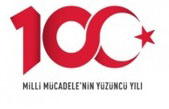 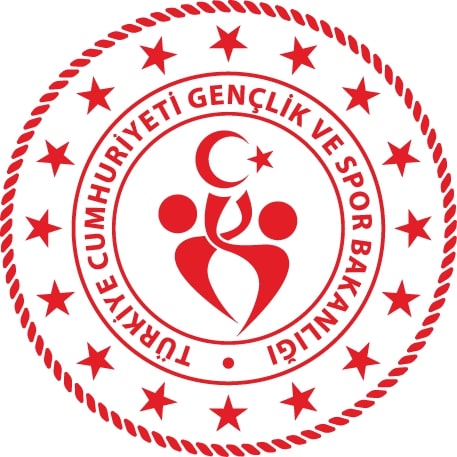 		BURSA YÜZME İL TEMSİLCİLİĞİAVRUPA SPOR HAFTASI YÜZME YARIŞLARI REGLEMANIMÜSABAKA KURALLARI :Müsabakalar TYF yönetmelik ve talimatları çerçevesinde gerçekleşecektir. Yarışmalarda FINA teknik kuralları uygulanacaktır.Sporcular müsabakalara 2019-2020 sezonu geçerli vizeli lisansları ile katılabilirler.Bir sporcu müsabaka boyunca bayrak hariç en fazla 4 yarışa katılabilirler.Bayrak yarışlarına kulüpler yaş gruplarında 1 takımla (bayan-erkek) katılabilirler.Müsabakaların sabah seansı saat 10.00’da akşam seansı saat 14.00 ‘de başlayacaktır.  Müsabakaların akşam seansından 15 dakika önce Açılış Seremonisi yapılacaktır. Seremoniye her kulüpten 2 bayan ve 2 erkek sporcunun katılımı zorunludur.Yarışmalar 13-14 yaş,  15-16 yaş, 17-18 yaş ve 19-24 yaş kategorisinde Bayan ve Erkek olarak yapılacaktır.Müsabakaların seans başlangıç saatleri ve günlük program aşağıda belirtildiği gibidir.Bayrak yarışlarından önce müsabakalara 15 dakika ara verilecektir.Müsabakalara katılan takımların bayrak yarış listelerini, ilgili seans başlamadan önce sekreterya’ya teslim etmesi gerekmektedir.İtirazlar sadece dilekçe ile ve doğrudan başhakemliğe yapılacaktır. İtiraz bedeli 350 Türk Lirası’dır.27 EYLÜL 2020 Saat 17:00 Liste bildirimlerinin portal.tyf.gov.tr adresinden kulüp ve antrenörlere tanımlı kullanıcı adı ve şifre ile giriş yapılarak başvurular tamamlanacaktır.(**Mail yoluyla gönderilen başvurular kesinlikle dikkate alınmayacaktır.)Müsabakalar pandemi kuralları gereği seyircisiz olarak gerçekleştirilecektir.Belirtilen tarihlerde ATICILAR Olimpik Kapalı Yüzme Havuzunun müsabakalara hazırlanmasına, Emniyet, Sağlık, Ambulans ve Cankurtaran tedbirlerinin alınmasına Oybirliğiyle karar verilmiştir. YARIŞMA PROGRAMI :Abdurrahman DAĞLARİl Tertip Kurulu BaşkanıİmzaMÜSABAKA TARİHİ:29 EYLÜL 2020MÜSABAKA YERİ :Atıcılar Olimpik Kapalı Yüzme HavuzuMÜSABAKA KATILIM YAŞI :13-14 YAŞ (2007-2006) / 15-16 YAŞ (2005-2004) / 17-18 YAŞ (2003-2002) / 19-24 YAŞ (2001-1996) BAYAN/ERKEKMÜSABAKA LİSTE SON BİLDİRİM TARİHİ:27 EYLÜL 2020 Saat 17:00Liste bildirimlerinin portal.tyf.gov.tr adresinden kulüp ve antrenörlere tanımlı kullanıcı adı ve şifre ile giriş yapılarak başvurular tamamlanacaktır.(**Mail yoluyla gönderilen başvurular kesinlikle dikkate alınmayacaktır.)1.Gün Sabah Seansı (29 EYLÜL 2020 –Saat 10:00)1.Gün Akşam Seansı (29 EYLÜL 2020 –Saat 14:00) 50m Serbest (Bayan/Erkek)100m Kelebek (Bayan/Erkek)400m Serbest (Bayan/Erkek)100m Sırtüstü (Bayan/Erkek)100m Kurbağalama (Bayan/Erkek)100m Serbest (Bayan/Erkek)200m Serbest (Bayan/Erkek)200m Ferdi Karışık (Bayan/Erkek)4x100 Karışık Bayrak(Bayan/Erkek)4x100 Serbest Bayrak (Bayan/Erkek)Fatih GÖTÜRENŞadi MERİÇDurak GÜLTAŞBerna DÜNDARYüzme İl TemsilcisiÜyeÜyeÜyeİmzaİmzaİmzaİmza